Merced College: POS Food Service & Hospitality 4 Year University- 9/18/14Career Technical Education (CTE) Program of Study for Entry into 4-Year University SystemCareer Technical Education (CTE) Program of Study for Entry into 4-Year University SystemCareer Technical Education (CTE) Program of Study for Entry into 4-Year University SystemCareer Technical Education (CTE) Program of Study for Entry into 4-Year University SystemCareer Technical Education (CTE) Program of Study for Entry into 4-Year University SystemCareer Technical Education (CTE) Program of Study for Entry into 4-Year University SystemCareer Technical Education (CTE) Program of Study for Entry into 4-Year University SystemCareer Technical Education (CTE) Program of Study for Entry into 4-Year University SystemCareer Technical Education (CTE) Program of Study for Entry into 4-Year University SystemCareer Technical Education (CTE) Program of Study for Entry into 4-Year University SystemCareer Technical Education (CTE) Program of Study for Entry into 4-Year University SystemCareer Technical Education (CTE) Program of Study for Entry into 4-Year University SystemCareer Technical Education (CTE) Program of Study for Entry into 4-Year University SystemCareer Technical Education (CTE) Program of Study for Entry into 4-Year University SystemCareer Technical Education (CTE) Program of Study for Entry into 4-Year University SystemCareer Technical Education (CTE) Program of Study for Entry into 4-Year University SystemCareer Technical Education (CTE) Program of Study for Entry into 4-Year University SystemCareer Technical Education (CTE) Program of Study for Entry into 4-Year University System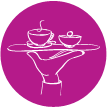 Name:      Name:      Name:      Name:      ID:      ID:      Gr:   Gr:   Gr:   Department: Family and Consumer ScienceDepartment: Family and Consumer ScienceDepartment: Family and Consumer ScienceDepartment: Family and Consumer ScienceDepartment: Family and Consumer ScienceDepartment: Family and Consumer ScienceIndustry Sector:  Hospitality, Tourism, and RecreationIndustry Sector:  Hospitality, Tourism, and RecreationIndustry Sector:  Hospitality, Tourism, and RecreationIndustry Sector:  Hospitality, Tourism, and RecreationCareer Pathway:  Food Service and HospitalityCareer Pathway:  Food Service and HospitalityCareer Pathway:  Food Service and HospitalityCareer Pathway:  Food Service and HospitalityCareer Pathway:  Food Service and HospitalityCareer Pathway:  Food Service and HospitalityStudent Organization or Club:FHA-HEROStudent Organization or Club:FHA-HEROStudent Organization or Club:FHA-HEROStudent Organization or Club:FHA-HEROStudent Organization or Club:FHA-HERORecommended High School  Course ScheduleRecommended High School  Course ScheduleRecommended High School  Course ScheduleRecommended High School  Course ScheduleRecommended High School  Course ScheduleRecommended High School  Course ScheduleRecommended High School  Course ScheduleRecommended High School  Course ScheduleRecommended High School  Course ScheduleRecommended High School  Course ScheduleRecommended High School  Course ScheduleRecommended High School  Course ScheduleRecommended High School  Course ScheduleRecommended High School  Course ScheduleRecommended High School  Course ScheduleRecommended High School  Course ScheduleRecommended High School  Course ScheduleRecommended High School  Course ScheduleLevelGradeEnglishEnglishSocial StudiesMathScienceScienceScienceScienceOther Required Courses, Electives, CTEOther Required Courses, Electives, CTEOther Required Courses, Electives, CTEOther Required Courses, Electives, CTEOther Required Courses, Electives, CTEOther Required Courses, Electives, CTEWork-BasedLearning ActivitiesWork-BasedLearning ActivitiesSecondary9English 1  orEnglish 1 Pre-APEnglish 1  orEnglish 1 Pre-APGeography & Health & Wellness GeometryBiologyBiologyBiologyBiologyPhysical Ed 1 Physical Ed 1 Physical Ed 1 Physical Ed 1 Fine ArtsFine ArtsFHA-HEROFHA-HEROSecondary10English 2 orEnglish 2 Pre-APEnglish 2 orEnglish 2 Pre-APWorld History orWorld History Adv.Algebra 2/TrigChemistryChemistryChemistryChemistryPhysical Ed 2 Physical Ed 2 Physical Ed 2 Physical Ed 2 Foreign Language Foreign Language FHA-HEROROP Industry DayFHA-HEROROP Industry DaySecondary11English 3 orAP EnglishLang/Comp English 3 orAP EnglishLang/Comp US History orAP  HistoryProbability and Statistics**Anatomy and Physiology**Anatomy and Physiology**Anatomy and Physiology**Anatomy and PhysiologyFoods and Nutrition IFoods and Nutrition IFoods and Nutrition IFoods and Nutrition IForeign LanguageForeign LanguageFHA-HEROFHA-HEROSecondary12English 4 orAP English LiteratureEnglish 4 orAP English LiteratureGovernment & Economics or AP US Govern. & PoliticsAP Calculus, Foreign Language, or ElectiveCTE Elective:  Select Two Periods***ROP Marketing Foundations Community Classroom (Two Periods) OR  **Health and Family Living & ***ROP Marketing FoundationsCTE Elective:  Select Two Periods***ROP Marketing Foundations Community Classroom (Two Periods) OR  **Health and Family Living & ***ROP Marketing FoundationsCTE Elective:  Select Two Periods***ROP Marketing Foundations Community Classroom (Two Periods) OR  **Health and Family Living & ***ROP Marketing FoundationsCTE Elective:  Select Two Periods***ROP Marketing Foundations Community Classroom (Two Periods) OR  **Health and Family Living & ***ROP Marketing FoundationsCTE Elective:  Select Two Periods***ROP Marketing Foundations Community Classroom (Two Periods) OR  **Health and Family Living & ***ROP Marketing FoundationsCTE Elective:  Select Two Periods***ROP Marketing Foundations Community Classroom (Two Periods) OR  **Health and Family Living & ***ROP Marketing FoundationsCTE Elective:  Select Two Periods***ROP Marketing Foundations Community Classroom (Two Periods) OR  **Health and Family Living & ***ROP Marketing FoundationsCTE Elective:  Select Two Periods***ROP Marketing Foundations Community Classroom (Two Periods) OR  **Health and Family Living & ***ROP Marketing Foundations**Culinary Arts I **Culinary Arts I FHA-HEROROP Community ClassroomROP Portfolio DaySenior Exit InterviewsCAFEFHA-HEROROP Community ClassroomROP Portfolio DaySenior Exit InterviewsCAFEPostsecondaryArticulated Courses:   Student earns  units of credit for the identified college course when student passes the ACE (Articulated Credit by Exam)Articulated Courses:   Student earns  units of credit for the identified college course when student passes the ACE (Articulated Credit by Exam)Articulated Courses:   Student earns  units of credit for the identified college course when student passes the ACE (Articulated Credit by Exam)Articulated Courses:   Student earns  units of credit for the identified college course when student passes the ACE (Articulated Credit by Exam)Articulated Courses:   Student earns  units of credit for the identified college course when student passes the ACE (Articulated Credit by Exam)Articulated Courses:   Student earns  units of credit for the identified college course when student passes the ACE (Articulated Credit by Exam)Articulated Courses:   Student earns  units of credit for the identified college course when student passes the ACE (Articulated Credit by Exam)Articulated Courses:   Student earns  units of credit for the identified college course when student passes the ACE (Articulated Credit by Exam)Articulated Courses:   Student earns  units of credit for the identified college course when student passes the ACE (Articulated Credit by Exam)Articulated Courses:   Student earns  units of credit for the identified college course when student passes the ACE (Articulated Credit by Exam)Articulated Courses:   Student earns  units of credit for the identified college course when student passes the ACE (Articulated Credit by Exam)Articulated Courses:   Student earns  units of credit for the identified college course when student passes the ACE (Articulated Credit by Exam)Articulated Courses:   Student earns  units of credit for the identified college course when student passes the ACE (Articulated Credit by Exam)Articulated Courses:   Student earns  units of credit for the identified college course when student passes the ACE (Articulated Credit by Exam)Articulated Courses:   Student earns  units of credit for the identified college course when student passes the ACE (Articulated Credit by Exam)Articulated Courses:   Student earns  units of credit for the identified college course when student passes the ACE (Articulated Credit by Exam)Articulated Courses:   Student earns  units of credit for the identified college course when student passes the ACE (Articulated Credit by Exam)PostsecondaryMUHSD/ROPMUHSD/ROPMUHSD/ROPMUHSD/ROPMUHSD/ROPMUHSD/ROPMUHSD/ROPUNITSPostsecondaryCulinary Arts I or Culinary Arts IICulinary Arts I or Culinary Arts IICulinary Arts I or Culinary Arts IICulinary Arts I or Culinary Arts IICulinary Arts I or Culinary Arts IICulinary Arts I or Culinary Arts IICulinary Arts I or Culinary Arts IINUTR 44:  Food Safety and SanitationNUTR 44:  Food Safety and SanitationNUTR 44:  Food Safety and SanitationNUTR 44:  Food Safety and SanitationNUTR 44:  Food Safety and SanitationNUTR 44:  Food Safety and SanitationNUTR 44:  Food Safety and SanitationNUTR 44:  Food Safety and SanitationNUTR 44:  Food Safety and Sanitation2PostsecondaryROP Marketing Foundations, ROP Marketing Foundations Community Classroom (2 periods), ROP Advanced Marketing (2 Periods)ROP Marketing Foundations, ROP Marketing Foundations Community Classroom (2 periods), ROP Advanced Marketing (2 Periods)ROP Marketing Foundations, ROP Marketing Foundations Community Classroom (2 periods), ROP Advanced Marketing (2 Periods)ROP Marketing Foundations, ROP Marketing Foundations Community Classroom (2 periods), ROP Advanced Marketing (2 Periods)ROP Marketing Foundations, ROP Marketing Foundations Community Classroom (2 periods), ROP Advanced Marketing (2 Periods)ROP Marketing Foundations, ROP Marketing Foundations Community Classroom (2 periods), ROP Advanced Marketing (2 Periods)ROP Marketing Foundations, ROP Marketing Foundations Community Classroom (2 periods), ROP Advanced Marketing (2 Periods)MRKT 30:  MarketingMRKT 30:  MarketingMRKT 30:  MarketingMRKT 30:  MarketingMRKT 30:  MarketingMRKT 30:  MarketingMRKT 30:  MarketingMRKT 30:  MarketingMRKT 30:  Marketing3PostsecondaryAnatomy and PhysiologyAnatomy and PhysiologyAnatomy and PhysiologyAnatomy and PhysiologyAnatomy and PhysiologyAnatomy and PhysiologyAnatomy and PhysiologyBIO 50:     Survey of Anatomy and PhysiologyBIO 50:     Survey of Anatomy and PhysiologyBIO 50:     Survey of Anatomy and PhysiologyBIO 50:     Survey of Anatomy and PhysiologyBIO 50:     Survey of Anatomy and PhysiologyBIO 50:     Survey of Anatomy and PhysiologyBIO 50:     Survey of Anatomy and PhysiologyBIO 50:     Survey of Anatomy and PhysiologyBIO 50:     Survey of Anatomy and Physiology3PostsecondaryHealth and Family LivingHealth and Family LivingHealth and Family LivingHealth and Family LivingHealth and Family LivingHealth and Family LivingHealth and Family LivingHLTH 10:  Contemporary HealthHLTH 10:  Contemporary HealthHLTH 10:  Contemporary HealthHLTH 10:  Contemporary HealthHLTH 10:  Contemporary HealthHLTH 10:  Contemporary HealthHLTH 10:  Contemporary HealthHLTH 10:  Contemporary HealthHLTH 10:  Contemporary Health3   *ROP Certificate Earned at Completion of Course           ** credit earned through articulation              ***ROP & Articulation   *ROP Certificate Earned at Completion of Course           ** credit earned through articulation              ***ROP & Articulation   *ROP Certificate Earned at Completion of Course           ** credit earned through articulation              ***ROP & Articulation   *ROP Certificate Earned at Completion of Course           ** credit earned through articulation              ***ROP & Articulation   *ROP Certificate Earned at Completion of Course           ** credit earned through articulation              ***ROP & Articulation   *ROP Certificate Earned at Completion of Course           ** credit earned through articulation              ***ROP & Articulation   *ROP Certificate Earned at Completion of Course           ** credit earned through articulation              ***ROP & Articulation   *ROP Certificate Earned at Completion of Course           ** credit earned through articulation              ***ROP & Articulation   *ROP Certificate Earned at Completion of Course           ** credit earned through articulation              ***ROP & Articulation   *ROP Certificate Earned at Completion of Course           ** credit earned through articulation              ***ROP & Articulation   *ROP Certificate Earned at Completion of Course           ** credit earned through articulation              ***ROP & Articulation   *ROP Certificate Earned at Completion of Course           ** credit earned through articulation              ***ROP & Articulation   *ROP Certificate Earned at Completion of Course           ** credit earned through articulation              ***ROP & Articulation   *ROP Certificate Earned at Completion of Course           ** credit earned through articulation              ***ROP & Articulation   *ROP Certificate Earned at Completion of Course           ** credit earned through articulation              ***ROP & Articulation   *ROP Certificate Earned at Completion of Course           ** credit earned through articulation              ***ROP & Articulation   *ROP Certificate Earned at Completion of Course           ** credit earned through articulation              ***ROP & Articulation   *ROP Certificate Earned at Completion of Course           ** credit earned through articulation              ***ROP & Articulation Coursework Related to the Pathway Coursework Related to the Pathway Coursework Related to the Pathway Coursework Related to the Pathway Coursework Related to the Pathway Coursework Related to the Pathway Coursework Related to the Pathway Coursework Related to the Pathway Coursework Related to the Pathway Coursework Related to the Pathway Coursework Related to the PathwaySample Occupations Related to This PathwaySample Occupations Related to This PathwaySample Occupations Related to This PathwaySample Occupations Related to This PathwaySample Occupations Related to This PathwaySample Occupations Related to This PathwaySample Occupations Related to This PathwayDegrees & CertificatesDegrees & CertificatesDegrees & CertificatesDegrees & CertificatesDegrees & CertificatesSample Courses Sample Courses Sample Courses Sample Courses Sample Courses Sample Courses AA or AS Degree or CertificateAA or AS Degree or CertificateAA or AS Degree or CertificateAA or AS Degree or CertificateBS or BA DegreeBS or BA DegreeBS or BA DegreeDegrees:AA – Foods and NutritionCertificates:Foods and NutritionDietetic Service SupervisorDegrees:AA – Foods and NutritionCertificates:Foods and NutritionDietetic Service SupervisorDegrees:AA – Foods and NutritionCertificates:Foods and NutritionDietetic Service SupervisorDegrees:AA – Foods and NutritionCertificates:Foods and NutritionDietetic Service SupervisorDegrees:AA – Foods and NutritionCertificates:Foods and NutritionDietetic Service Supervisor NUTR 10:  NutritionNUTR 36:  Nutrition and Food Services Supervised                    Field ExperienceNUTR 39:  Nutrition for Young ChildrenNUTR 40:  Menu Planning for Food Service OperationsNUTR 42:  Quantity Food PreparationNUTR 45:  Introduction to Therapeutic Diets NUTR 10:  NutritionNUTR 36:  Nutrition and Food Services Supervised                    Field ExperienceNUTR 39:  Nutrition for Young ChildrenNUTR 40:  Menu Planning for Food Service OperationsNUTR 42:  Quantity Food PreparationNUTR 45:  Introduction to Therapeutic Diets NUTR 10:  NutritionNUTR 36:  Nutrition and Food Services Supervised                    Field ExperienceNUTR 39:  Nutrition for Young ChildrenNUTR 40:  Menu Planning for Food Service OperationsNUTR 42:  Quantity Food PreparationNUTR 45:  Introduction to Therapeutic Diets NUTR 10:  NutritionNUTR 36:  Nutrition and Food Services Supervised                    Field ExperienceNUTR 39:  Nutrition for Young ChildrenNUTR 40:  Menu Planning for Food Service OperationsNUTR 42:  Quantity Food PreparationNUTR 45:  Introduction to Therapeutic Diets NUTR 10:  NutritionNUTR 36:  Nutrition and Food Services Supervised                    Field ExperienceNUTR 39:  Nutrition for Young ChildrenNUTR 40:  Menu Planning for Food Service OperationsNUTR 42:  Quantity Food PreparationNUTR 45:  Introduction to Therapeutic Diets NUTR 10:  NutritionNUTR 36:  Nutrition and Food Services Supervised                    Field ExperienceNUTR 39:  Nutrition for Young ChildrenNUTR 40:  Menu Planning for Food Service OperationsNUTR 42:  Quantity Food PreparationNUTR 45:  Introduction to Therapeutic DietsDietetic TechnicianChef/Cook/BakerCatererFood Service ManagerFood InspectorFood Designer Dietetic TechnicianChef/Cook/BakerCatererFood Service ManagerFood InspectorFood Designer Dietetic TechnicianChef/Cook/BakerCatererFood Service ManagerFood InspectorFood Designer Dietetic TechnicianChef/Cook/BakerCatererFood Service ManagerFood InspectorFood Designer  Registered DieticianSOUS/Executive ChefFood StylistFood Service DirectorFood and Beverage AnalystFood Product Developer Registered DieticianSOUS/Executive ChefFood StylistFood Service DirectorFood and Beverage AnalystFood Product Developer Registered DieticianSOUS/Executive ChefFood StylistFood Service DirectorFood and Beverage AnalystFood Product Developer